Консультация для родителей.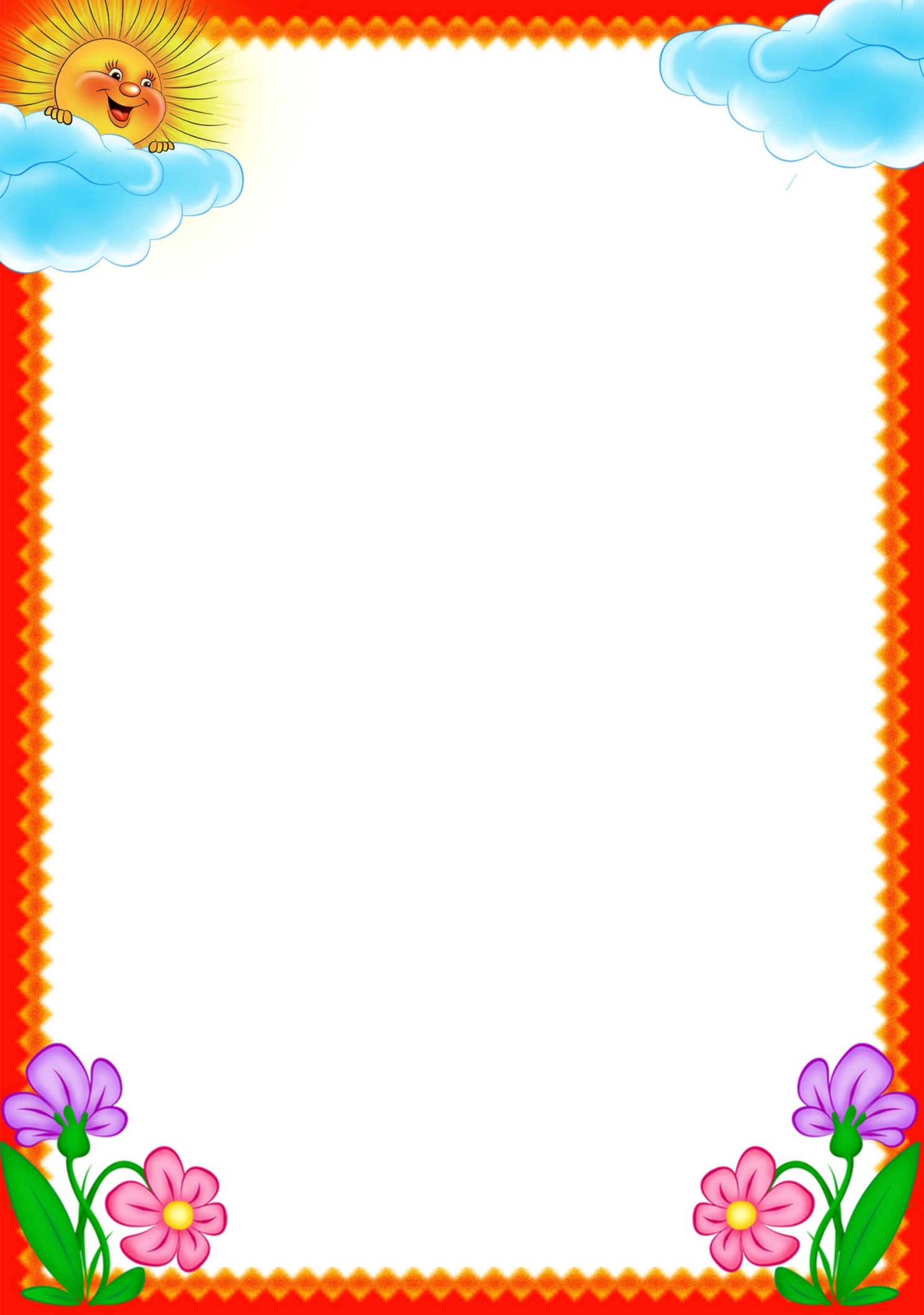 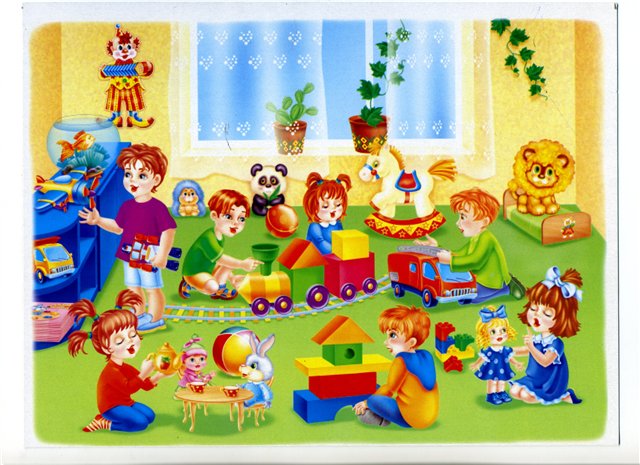  «Дидактические игры в детском саду и дома»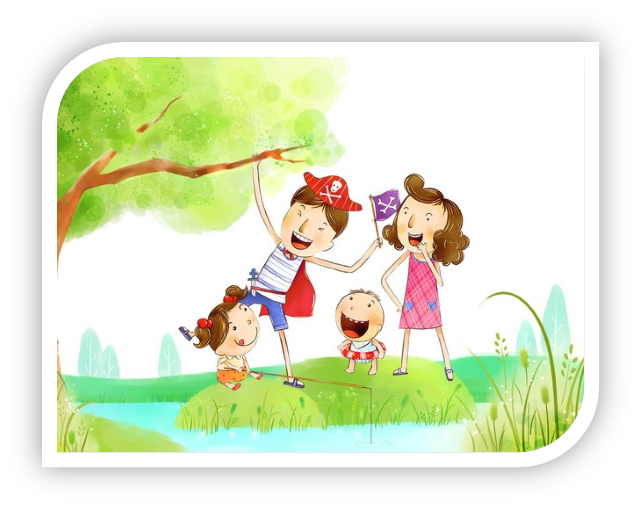 Консультация для родителей.«Дидактические игры в детском саду и дома»Чтобы детство наших детей было счастливым, основное, главное место в    жизни детей  должна  занимать  игра.  В  детском  возрасте  у  ребёнка   есть потребность в игре. И еѐ нужно удовлетворить не потому, что делу –время, потехе – час, а потому, что играя, ребёнок учится и познаёт жизнь. Дошкольный возраст- самое благоприятное время для сенсорного воспитания, которое обеспечивает полноценное восприятие окружающего мира, что способствует умственному, физическому, эстетическому развитию детей. Лучший способ развивать и закреплять сенсорные навыки у ребенка –превращать любые занятия и обязанности в игру, т. к. предметная игра является ведущим видом деятельности . 	Следовательно, главное в этом возрасте–обогащение чувственного опыта, необходимого для полноценного          восприятия  окружающего  мира,  и  в  первую  очередь –пополнение представлений о свойствах предметов: их цвете, форме, величине окружающих предметов, положении в пространстве, а также запахе, вкусе и т.п. Все это называется сенсорным развитием ребенка.Большое значение в сенсорном воспитании имеет формирование у детей представлений о сенсорных эталонах –общепринятых образцах внешних свойств предметов. В каждом возрасте перед сенсорным воспитанием стоят свои задачи. В качестве одного из методов сенсорного воспитания применяются дидактические игры и упражнения, позволяющие шире приобщать детей к текущей  жизни  в  доступных  им  формах  интеллектуальной  и  активной практической  деятельности,  нравственных  и  эстетических  переживаниях. Дидактическая игра приобретает всѐ большее значение, однако в практике воспитания детей она ещѐ используется недостаточно. Между тем, наряду с использованием  представлений  о  форме,  цвете,  величине  и  др.,  она составляет одну из основ умственного воспитания, всестороннего развития и формирования познавательных способностей ребѐнка. Богатые возможности для сенсорного развития и совершенствования ловкости рук таят в себе народные игрушки: башенки, матрешки, неваляшки, разборные шары, яйца и многие другие. Детей привлекают красочность этих игрушек, забавность действий с ними. Играя, ребенок приобретает умение действовать на основе различения формы, величины, цвета предметов, овладевает разнообразными новыми  движениями,  действиями.  И  все  это  своеобразное  обучение элементарным знаниям и умениям осуществляется в формах увлекательных, доступных ребѐнку. Народная мудрость  создала  дидактическую  игру,  которая  является  для маленького ребенка  наиболее подходящей формой  обучения.  Обучающее воздействие необходимо как в детских учреждениях., так и в семье. «Игра, - как сказал В. А. Сухомлинский –это огромное светлое окно, через которое  в  духовный  мир  ребѐнка  вливается  живительный  поток представлений, понятий об окружающем мире.»Выявлены противоречия: между необходимостью использования в сенсорном развитии  детей  раннего  возраста  дидактических  игр  и  недостаточно систематизированного  информационно-методического  обеспечения,  между необходимостью  формирования  и  развития  у  детей  раннего  возраста сенсорных способностей средствами дидактических игр в ДОУ и семье и отсутствием взаимодействия по данному вопросу. Отсюда вытекает важная проблема:  как  помочь  ребенку  развить  сенсорные способности. Анализ  практики  воспитания  детей  раннего  и  младшего  дошкольного возраста  показывает,  что  у  воспитателей  и  родителей  возникает  ряд трудностей при руководстве игрой. Почти в каждой группе есть дети, которые не играют и не любят играть. Они не проявляют интереса к сюжетно-образовательным игрушкам или однообразно с ними манипулируют. Игра выполняет развивающую функцию, если она формируется взрослым с учетом закономерностей ее развития как самостоятельной деятельности детей и организуется  по  принципу  решения  игровых  задач.  Организовывать дидактические  игры  нужно,  чтобы  дети  эмоционально  приобщались  к смысловому содержанию игровых задач, вместе со взрослым учились ставить интересную  воображаемую  цель,  искали  способы  и  средства  для  еѐ достижения. Игровые задачи вызывают интерес лишь в том случае, когда они опираются на личный опыт деятельности детей (знания, полученные в быту, на  прогулке,  на  специально  организованных  занятиях,  при  просмотре иллюстраций книг и т. д.) В  дошкольной  педагогике  все  многообразие  дидактических  игр объединяется  в  три  основных  вида:  игры  с  предметами,  игрушками, природным материалом, настольнопечатные и словесные игры. В играх с предметами используются игрушки и реальные предметы. Играя с ними, дети учатся сравнивать, устанавливать сходство и различие предметов. С их помощью дети знакомятся со свойствами предметов: цветом, формой, качеством. В играх решаются задачи на сравнение, классификацию, установление  последовательности.  Настольно-печатные  игры–интересное  занятие  для  детей.  Они разнообразны по видам: парные картинки, лото, домино. Самое простое задание в подборе картинок по парам–нахождение среди разных картинок двух совершенно одинаковых: две шапочки, две машины и т.д. Затем задание немного усложняется: ребенок объединяет картинки не только по внешним признакам, но и по смыслу. Предметы изображенные на картинке, могут быть разные по форме и цвету, но их объединяет принадлежность к одному виду предметов. Подбор картинок по общему признаку (классификация). «Что растет  в  лесу  (саду,  огороде)».  Запоминание  состава,  количества  и расположения  картинок:  «Отгадай,  какую  картинку  спрятали»,  «Что изменилось?». Описание, рассказ по картинке с показом действий, движений. Например, в игре «Отгадай, кто это?» ребенок, взявший у водящего карточку, внимательно еѐ рассматривает, затем изображает звук и движения (кошки, собаки, петуха, лягушки и др.)Словесные  игры построены  на  словах и действиях играющих. В младших группах игры со словами направлены в основном на развитие речи, воспитание  правильного  звукопроизношения,  уточнение,  закрепление  и активацию словаря, развитие правильной ориентировки в пространстве. К таким играм относятся: «Угадай, кто позвал», «Игры с пальчиками», «Идет коза рогатая», «Петушок», «Птицы и автомобиль», «Солнечные зайчики», «Еду-еду» и др.В современных семьях дидактические игры родители в  основном покупают в магазине. Сегодня мы рассмотрим с вами образцы простых дидактических игр, которые вы сможете сделать сами своими руками и использовать дома для  занятий  с  детьми.  Посмотрите,  пожалуйста,  нашу  коллекцию самодельных дидактических игр, рассмотрите их внимательно. Выберите для себя игру, какую бы вы хотели сделать сами дома вместе со своими детьми.У детей хорошо развита зрительная память, и проиграв в одну из дидактических игр два – три раза, ребёнок машинально запоминает расположение картинок. Он может играть в эту игру – чувствуя свою успешность, но уже теряет возможность развития. Конечно не возможно дома иметь большое количество дидактических игр. И, запомнив игру, ребёнок теряет к ней интерес. Мы предлагаем Вам «Сундучок игр» - для обмена игр между семьями. Вы можете взять любую игру, поиграв с ребёнком дома – вернуть ее обратно в сундучок.Таким образом мы обогатим игровую деятельность детей, будем способствовать всестороннему развитию.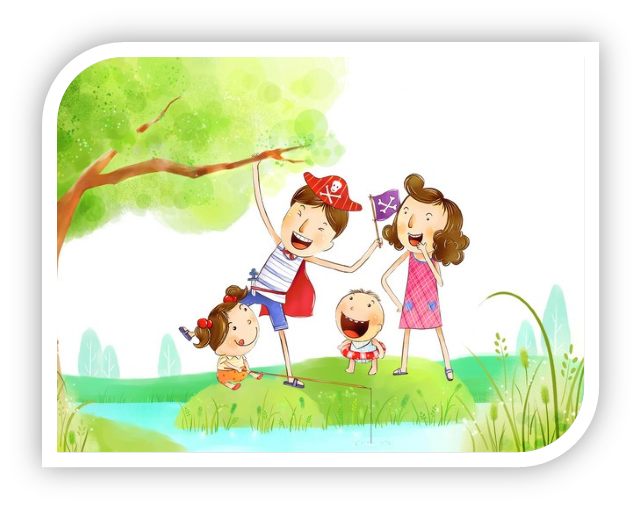 